FAX１１９ダイヤルはＦＡＸ　『１１９』ファックス、ファックスがきます。かないときは、もうしてください。※をのうえ、あてはまるものに○をけてください。　　　　　   です　 　　　　　　　　　 　です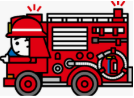 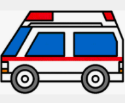 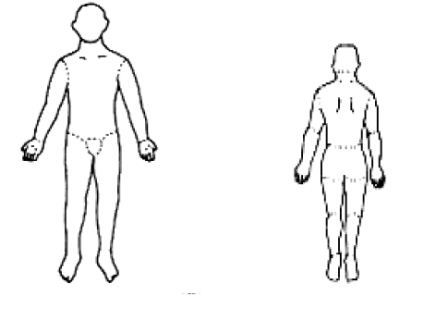 あ な た の  ・あ な た の  フ ァ ッ ク ス  